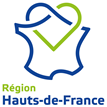 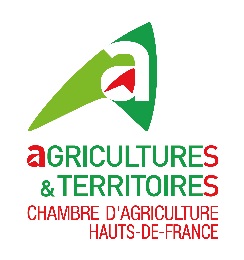 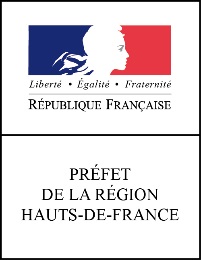 DOCUMENT DE CONSULTATION PLAN AGRO-ÉCOLOGIE HAUTS-DE-FRANCE2020-2025Du 9 juin au 17 juillet 2020Votre avis général ?Le Plan Agro-écologie dans sa globalité vous semble-t-il répondre aux enjeux de transition agro-écologique ? Vous semble-t-il équilibré ? Manque-t-il des objectifs ou des actions ?Votre avis sur l’axe 1 : Améliorer et diffuser les connaissances : accélérer la recherche, l’innovation et le transfert en faveur de la transition agro-écologique ?Cet axe et son contenu vous semblent-ils répondre aux enjeux d’amélioration et de diffusion des connaissances issues de la recherche et de l’innovation pour la transition agro-écologique ? Manque-t-il des objectifs ou des actions spécifiques à cet axe thématique ?Votre avis sur l’axe 2 : Accompagner les agriculteurs dans l’adaptation et la reconception des pratiques et systèmes de production ?Cet axe et son contenu vous semblent-ils répondre aux enjeux d’accompagnement des entreprises agricoles vers des agroécosystèmes plus résilients et performants ? Manque-t-il des objectifs ou des actions spécifiques à cet axe thématique ?Votre avis sur l’axe 3 : Impliquer et accompagner les filières et territoires dans la transition agro-écologique et renouer le dialogue avec le citoyen ?Cet axe et son contenu vous semblent-ils répondre aux enjeux de mobilisation des filières et territoires et de reconnexion de l’agriculture avec le consommateur et citoyen ? Manque-t-il des objectifs ou des actions spécifiques à cet axe thématique ?Votre avis sur l’axe 4 : Observer et piloter l’agro-écologie en Hauts-de-France ?Cet axe et son contenu vous semblent-ils répondre aux enjeux de suivi et de pilotage du Plan et plus globalement de l’agro-écologie en Hauts-de-France ? Manque-t-il des objectifs ou des actions spécifiques à cet axe thématique ?A vous de contribuer : 15 fiches actions prioritaires à remplirLes copilotes ont identifié 15 actions comme prioritaires à mettre en œuvre dès que possible. Si vous en partagez l’intérêt, vous pouvez compléter une ou plusieurs fiches dans l’objectif d’une mise en œuvre opérationnelle de ces actions. Il est demandé de limiter les contributions à 3 pages maximum par fiche action.Les 15 actions sont les suivantes (ctrl+clic pour accéder à la fiche) : FICHE ACTION 1	Alimenter en références les systèmes innovants et performants (ex : systèmes économes en eau et en intrants de synthèse, agriculture de conservation des sols, agroforesterie, polyculture-élevage, …)	9FICHE ACTION 2	Conforter la Plateforme Agricultures du Futur, en lien avec le service Innovation-Recherche-Développement de la Chambre d’agriculture Hauts-de-France	11FICHE ACTION 3	Favoriser la formation continue des agriculteurs	13FICHE ACTION 4	Organiser la capitalisation des collectifs locaux d’agriculteurs pour valoriser et diffuser les résultats	15FICHE ACTION 5	Créer un guichet unique (Point Accueil Agro-Écologie), porte d’entrée pour tous les agriculteurs souhaitant s’engager dans la transition agro-écologique	17FICHE ACTION 6	Déployer le diagnostic agro-écologique des exploitations comme premier outil d’autodiagnostic simplifié et mobiliser des outils nouveaux ou existants d’évaluation de pratiques	19FICHE ACTION 7	Développer une approche « système » du conseil agro-écologique et renforcer l’approche agronomique	21FICHE ACTION 8	Fédérer les acteurs autour du développement des agroforesteries	23FICHE ACTION 9	Mesurer les services environnementaux rendus par la production agro-écologique (ex : stockage carbone, biodiversité, préservation des ressources naturelles) et soutenir les partenariats et démarches permettant de rémunérer ces services	25FICHE ACTION 10	Favoriser le développement des labels valorisant les pratiques agro-écologiques, y compris la certification environnementale	27FICHE ACTION 11	Faire infuser l'agro-écologie dans les projets territoriaux (Contrats de Transition Ecologique, Projets Alimentaires Territoriaux, Territoires Engagés pour la Nature, …)	29FICHE ACTION 12	Encourager l’émergence massive de nouveaux collectifs locaux d'agriculteurs ou d'acteurs		31FICHE ACTION 13	Valoriser et vulgariser l'engagement agro-écologique des agriculteurs et des filières auprès du grand public et créer la culture de l’agri-smiling	33FICHE ACTION 14	Créer un Observatoire régional de l'agro-écologie pour mesurer les progrès dans l'engagement des agriculteurs et suivre les actions en faveur de l’agro-écologie	35FICHE ACTION 15	Elaborer une grille de lecture « agro-écologique » de projets, partagée par l'ensemble des financeurs du Plan Agro-écologie	37FICHE ACTION 16	Contribution libre (duplicable)	39Alimenter en références les systèmes innovants et performants (ex : systèmes économes en eau et en intrants de synthèse, agriculture de conservation des sols, agroforesterie, polyculture-élevage, …)Conforter la Plateforme Agricultures du Futur, en lien avec le service Innovation-Recherche-Développement de la Chambre d’agriculture Hauts-de-FranceFavoriser la formation continue des agriculteursOrganiser la capitalisation des collectifs locaux d’agriculteurs pour valoriser et diffuser les résultatsCréer un guichet unique (Point Accueil Agro-Écologie), porte d’entrée pour tous les agriculteurs souhaitant s’engager dans la transition agro-écologiqueDéployer le diagnostic agro-écologique des exploitations comme premier outil d’autodiagnostic simplifié et mobiliser des outils nouveaux ou existants d’évaluation de pratiquesDévelopper une approche « système » du conseil agro-écologique et renforcer l’approche agronomiqueFédérer les acteurs autour du développement des agroforesteriesMesurer les services environnementaux rendus par la production agro-écologique (ex : stockage carbone, biodiversité, préservation des ressources naturelles) et soutenir les partenariats et démarches permettant de rémunérer ces servicesFavoriser le développement des labels valorisant les pratiques agro-écologiques, y compris la certification environnementaleFaire infuser l'agro-écologie dans les projets territoriaux (Contrats de Transition Ecologique, Projets Alimentaires Territoriaux, Territoires Engagés pour la Nature, …)Encourager l’émergence massive de nouveaux collectifs locaux d'agriculteurs ou d'acteursValoriser et vulgariser l'engagement agro-écologique des agriculteurs et des filières auprès du grand public et créer la culture de l’agri-smilingCréer un Observatoire régional de l'agro-écologie pour mesurer les progrès dans l'engagement des agriculteurs et suivre les actions en faveur de l’agro-écologieElaborer une grille de lecture « agro-écologique » de projets, partagée par l'ensemble des financeurs du Plan Agro-écologieContribution libre (duplicable)La Région Hauts-de-France a pris l’initiative d'élaborer, aux côtés de la DRAAF et de la Chambre régionale d'agriculture, un Plan Agro-écologie pour accompagner et amplifier la transition agro-écologique en cours dans la région. Il s'agit maintenant d’associer les partenaires régionaux à la réflexion pour élargir cette première base. Par cette consultation, les copilotes souhaitent en effet recueillir les avis sur le projet de Plan Agro-écologie pour aboutir à un plan efficace et au plus près des préoccupations du terrain. 4 axes structurent ce Plan Agro-écologie. Chaque axe propose plusieurs actions à mettre en œuvre sur le terrain, au sein des institutions régionales et avec l’ensemble des parties prenantes du monde agricole. Les acteurs intéressés sont encouragés à apporter leur contribution sur la totalité ou sur une partie de la consultation. Deux niveaux de contribution sont possibles à travers ce document de consultation : Il est possible de réagir sur le contenu général du Plan Agro-écologie et ses 4 axes via un questionnaire ;Pour envisager une mise en œuvre opérationnelle, il est proposé que soient approfondis dès maintenant 15 chantiers identifiés comme prioritaires, sous forme de fiches actions à remplir si vous partagez la nécessité d’agir dans ce sens. Une fiche action vierge est également disponible en fin de document pour d’éventuelles contributions libres.Les réponses sont à envoyer d’ici le vendredi 17 juillet 2020 au plus tard, par courrier électronique à l’adresse suivante : dagri@hautsdefrance.fr avec pour objet « Consultation Plan Agro-écologie ». Il est demandé de retourner une seule contribution par organisme, des contributions multi-partenariales sont également bienvenues.Pour plus d’informations sur la consultation, vous pouvez contacter :Valentin DAVID-LEGLEYE : 03 74 27 11 25, valentin.david-legleye@hautsdefrance.fr ;Liza CARLIN : 07 64 44 65 42, liza.carlin@agriculture.gouv.fr ;Sandrine LESIEUR : 03 22 33 69 35, s.lesieur@hautsdefrance.chambagri.fr.IDENTITE DE L’ORGANISME CONTRIBUTEUR : une seule contribution par organisme / contribution multi-partenariale possible (dans ce cas, dupliquer les champs ci-dessous)Nom de l’organisme : Adresse : Code postal : |__|__|__|__|__| Commune : Téléphone : Courriel : Axe du Plan Agroécologie :  Axe 1 : Recherche-Innovation-Connaissances  Axe 2 : Accompagnement agriculteurs   Axe 3 : Filières-Territoires-Citoyens  Axe 4 : Observatoire-Pilotage de l’agro-écologieTypologie d’action :  Actions existantes  A poursuivre  A améliorer Nouvelles actions à court terme  Etude  Communication, formation, ingénierie  Projet mûr pour être lancé  Processus d’accord (ex : contrat, convention) Nouvelles actions à moyen terme  Projet à concevoir  Création/évolution d’une subvention ou d’une politiqueDescriptif synthétique de l’action que vous proposez : (Pour résumer en quelques lignes, quel est le contenu de l’action proposée ? Quel serait l’éventuel intitulé spécifique à l’action que vous proposez ?)Descriptif synthétique de l’action que vous proposez : (Pour résumer en quelques lignes, quel est le contenu de l’action proposée ? Quel serait l’éventuel intitulé spécifique à l’action que vous proposez ?)Objectif(s) : (A quel(s) objectif(s) répond cette action ?)Objectif(s) : (A quel(s) objectif(s) répond cette action ?)Enjeux : (A quel(s) enjeu(x) répond cette action ?)Enjeux : (A quel(s) enjeu(x) répond cette action ?)Action détaillée : (Pouvez-vous détailler davantage l’action que vous proposez ? Quelles seraient les sous-actions à envisager pour atteindre les objectifs ?)Action détaillée : (Pouvez-vous détailler davantage l’action que vous proposez ? Quelles seraient les sous-actions à envisager pour atteindre les objectifs ?)Chef de file / Gouvernance : (Qui/quel organisme pourrait porter l’action ? Quelle organisation partenariale proposez-vous pour piloter l’action ?)Chef de file / Gouvernance : (Qui/quel organisme pourrait porter l’action ? Quelle organisation partenariale proposez-vous pour piloter l’action ?)Principaux partenaires : (Qui/quel(s) organisme(s) participerai(en)t à l’action et quelle serait la répartition des rôles ?)Principaux partenaires : (Qui/quel(s) organisme(s) participerai(en)t à l’action et quelle serait la répartition des rôles ?)Outil(s) existant(s)/à créer : (Exemple d’outils : OAD, méthode de diagnostic, méthode de conseil, dispositif financier, … Précisez si existant ou à créer)Outil(s) existant(s)/à créer : (Exemple d’outils : OAD, méthode de diagnostic, méthode de conseil, dispositif financier, … Précisez si existant ou à créer)Moyens financiers : (Quels seraient les moyens financiers nécessaires pour mener à bien l’action ? Quelle serait la contribution financière du porteur et des partenaires de l’action ?)Moyens financiers : (Quels seraient les moyens financiers nécessaires pour mener à bien l’action ? Quelle serait la contribution financière du porteur et des partenaires de l’action ?)Autres moyens : (Quels seraient les moyens humains, techniques ou encore matériels nécessaires à la bonne réalisation de l’action ?)Autres moyens : (Quels seraient les moyens humains, techniques ou encore matériels nécessaires à la bonne réalisation de l’action ?)Calendrier : (Quelles seraient les échéances prévisionnelles de début et de fin d’une telle action ?)Calendrier : (Quelles seraient les échéances prévisionnelles de début et de fin d’une telle action ?)Indicateurs d’évaluation : (Quels seraient les indicateurs permettant d’évaluer la performance de l’action, c'est-à-dire son efficacité, son efficience et sa cohérence : adéquation entre objectifs, moyens et résultats ?)Indicateurs d’évaluation : (Quels seraient les indicateurs permettant d’évaluer la performance de l’action, c'est-à-dire son efficacité, son efficience et sa cohérence : adéquation entre objectifs, moyens et résultats ?)Votre contribution à l’action : (Quelle pourrait être votre contribution à la bonne réalisation de cette action ? (gouvernance, principaux partenaires, moyens financiers, humains, autres moyens, …) Votre contribution à l’action : (Quelle pourrait être votre contribution à la bonne réalisation de cette action ? (gouvernance, principaux partenaires, moyens financiers, humains, autres moyens, …) IDENTITE DU/DES CONTRIBUTEUR(S) POUR CETTE FICHE :Civilité : ☐ Madame ☐ MonsieurNom et Prénom : Téléphone : Courriel : Fonction : Organisme : Axe du Plan Agroécologie :  Axe 1 : Recherche-Innovation-Connaissances  Axe 2 : Accompagnement agriculteurs   Axe 3 : Filières-Territoires-Citoyens  Axe 4 : Observatoire-Pilotage de l’agro-écologieTypologie d’action :  Actions existantes  A poursuivre  A améliorer Nouvelles actions à court terme  Etude  Communication, formation, ingénierie  Projet mûr pour être lancé  Processus d’accord (ex : contrat, convention) Nouvelles actions à moyen terme  Projet à concevoir  Création/évolution d’une subvention ou d’une politiqueDescriptif synthétique de l’action que vous proposez : (Pour résumer en quelques lignes, quel est le contenu de l’action proposée ? Quel serait l’éventuel intitulé spécifique à l’action que vous proposez ?)Descriptif synthétique de l’action que vous proposez : (Pour résumer en quelques lignes, quel est le contenu de l’action proposée ? Quel serait l’éventuel intitulé spécifique à l’action que vous proposez ?)Objectif(s) : (A quel(s) objectif(s) répond cette action ?)Objectif(s) : (A quel(s) objectif(s) répond cette action ?)Enjeux : (A quel(s) enjeu(x) répond cette action ?)Enjeux : (A quel(s) enjeu(x) répond cette action ?)Action détaillée : (Pouvez-vous détailler davantage l’action que vous proposez ? Quelles seraient les sous-actions à envisager pour atteindre les objectifs ?)Action détaillée : (Pouvez-vous détailler davantage l’action que vous proposez ? Quelles seraient les sous-actions à envisager pour atteindre les objectifs ?)Chef de file / Gouvernance : (Qui/quel organisme pourrait porter l’action ? Quelle organisation partenariale proposez-vous pour piloter l’action ?)Chef de file / Gouvernance : (Qui/quel organisme pourrait porter l’action ? Quelle organisation partenariale proposez-vous pour piloter l’action ?)Principaux partenaires : (Qui/quel(s) organisme(s) participerai(en)t à l’action et quelle serait la répartition des rôles ?)Principaux partenaires : (Qui/quel(s) organisme(s) participerai(en)t à l’action et quelle serait la répartition des rôles ?)Outil(s) existant(s)/à créer : (Exemple d’outils : OAD, méthode de diagnostic, méthode de conseil, dispositif financier, … Précisez si existant ou à créer)Outil(s) existant(s)/à créer : (Exemple d’outils : OAD, méthode de diagnostic, méthode de conseil, dispositif financier, … Précisez si existant ou à créer)Moyens financiers : (Quels seraient les moyens financiers nécessaires pour mener à bien l’action ? Quelle serait la contribution financière du porteur et des partenaires de l’action ?)Moyens financiers : (Quels seraient les moyens financiers nécessaires pour mener à bien l’action ? Quelle serait la contribution financière du porteur et des partenaires de l’action ?)Autres moyens : (Quels seraient les moyens humains, techniques ou encore matériels nécessaires à la bonne réalisation de l’action ?)Autres moyens : (Quels seraient les moyens humains, techniques ou encore matériels nécessaires à la bonne réalisation de l’action ?)Calendrier : (Quelles seraient les échéances prévisionnelles de début et de fin d’une telle action ?)Calendrier : (Quelles seraient les échéances prévisionnelles de début et de fin d’une telle action ?)Indicateurs d’évaluation : (Quels seraient les indicateurs permettant d’évaluer la performance de l’action, c'est-à-dire son efficacité, son efficience et sa cohérence : adéquation entre objectifs, moyens et résultats ?)Indicateurs d’évaluation : (Quels seraient les indicateurs permettant d’évaluer la performance de l’action, c'est-à-dire son efficacité, son efficience et sa cohérence : adéquation entre objectifs, moyens et résultats ?)Votre contribution à l’action : (Quelle pourrait être votre contribution à la bonne réalisation de cette action ? (gouvernance, principaux partenaires, moyens financiers, humains, autres moyens, …) Votre contribution à l’action : (Quelle pourrait être votre contribution à la bonne réalisation de cette action ? (gouvernance, principaux partenaires, moyens financiers, humains, autres moyens, …) IDENTITE DU/DES CONTRIBUTEUR(S) POUR CETTE FICHE :Civilité : ☐ Madame ☐ MonsieurNom et Prénom : Téléphone : Courriel : Fonction : Organisme : Axe du Plan Agroécologie :  Axe 1 : Recherche-Innovation-Connaissances  Axe 2 : Accompagnement agriculteurs   Axe 3 : Filières-Territoires-Citoyens  Axe 4 : Observatoire-Pilotage de l’agro-écologieTypologie d’action :  Actions existantes  A poursuivre  A améliorer Nouvelles actions à court terme  Etude  Communication, formation, ingénierie  Projet mûr pour être lancé  Processus d’accord (ex : contrat, convention) Nouvelles actions à moyen terme  Projet à concevoir  Création/évolution d’une subvention ou d’une politiqueDescriptif synthétique de l’action que vous proposez : (Pour résumer en quelques lignes, quel est le contenu de l’action proposée ? Quel serait l’éventuel intitulé spécifique à l’action que vous proposez ?)Descriptif synthétique de l’action que vous proposez : (Pour résumer en quelques lignes, quel est le contenu de l’action proposée ? Quel serait l’éventuel intitulé spécifique à l’action que vous proposez ?)Objectif(s) : (A quel(s) objectif(s) répond cette action ?)Objectif(s) : (A quel(s) objectif(s) répond cette action ?)Enjeux : (A quel(s) enjeu(x) répond cette action ?)Enjeux : (A quel(s) enjeu(x) répond cette action ?)Action détaillée : (Pouvez-vous détailler davantage l’action que vous proposez ? Quelles seraient les sous-actions à envisager pour atteindre les objectifs ?)Action détaillée : (Pouvez-vous détailler davantage l’action que vous proposez ? Quelles seraient les sous-actions à envisager pour atteindre les objectifs ?)Chef de file / Gouvernance : (Qui/quel organisme pourrait porter l’action ? Quelle organisation partenariale proposez-vous pour piloter l’action ?)Chef de file / Gouvernance : (Qui/quel organisme pourrait porter l’action ? Quelle organisation partenariale proposez-vous pour piloter l’action ?)Principaux partenaires : (Qui/quel(s) organisme(s) participerai(en)t à l’action et quelle serait la répartition des rôles ?)Principaux partenaires : (Qui/quel(s) organisme(s) participerai(en)t à l’action et quelle serait la répartition des rôles ?)Outil(s) existant(s)/à créer : (Exemple d’outils : OAD, méthode de diagnostic, méthode de conseil, dispositif financier, … Précisez si existant ou à créer)Outil(s) existant(s)/à créer : (Exemple d’outils : OAD, méthode de diagnostic, méthode de conseil, dispositif financier, … Précisez si existant ou à créer)Moyens financiers : (Quels seraient les moyens financiers nécessaires pour mener à bien l’action ? Quelle serait la contribution financière du porteur et des partenaires de l’action ?)Moyens financiers : (Quels seraient les moyens financiers nécessaires pour mener à bien l’action ? Quelle serait la contribution financière du porteur et des partenaires de l’action ?)Autres moyens : (Quels seraient les moyens humains, techniques ou encore matériels nécessaires à la bonne réalisation de l’action ?)Autres moyens : (Quels seraient les moyens humains, techniques ou encore matériels nécessaires à la bonne réalisation de l’action ?)Calendrier : (Quelles seraient les échéances prévisionnelles de début et de fin d’une telle action ?)Calendrier : (Quelles seraient les échéances prévisionnelles de début et de fin d’une telle action ?)Indicateurs d’évaluation : (Quels seraient les indicateurs permettant d’évaluer la performance de l’action, c'est-à-dire son efficacité, son efficience et sa cohérence : adéquation entre objectifs, moyens et résultats ?)Indicateurs d’évaluation : (Quels seraient les indicateurs permettant d’évaluer la performance de l’action, c'est-à-dire son efficacité, son efficience et sa cohérence : adéquation entre objectifs, moyens et résultats ?)Votre contribution à l’action : (Quelle pourrait être votre contribution à la bonne réalisation de cette action ? (gouvernance, principaux partenaires, moyens financiers, humains, autres moyens, …) Votre contribution à l’action : (Quelle pourrait être votre contribution à la bonne réalisation de cette action ? (gouvernance, principaux partenaires, moyens financiers, humains, autres moyens, …) IDENTITE DU/DES CONTRIBUTEUR(S) POUR CETTE FICHE :Civilité : ☐ Madame ☐ MonsieurNom et Prénom : Téléphone : Courriel : Fonction : Organisme : Axe du Plan Agroécologie :  Axe 1 : Recherche-Innovation-Connaissances  Axe 2 : Accompagnement agriculteurs   Axe 3 : Filières-Territoires-Citoyens  Axe 4 : Observatoire-Pilotage de l’agro-écologieTypologie d’action :  Actions existantes  A poursuivre  A améliorer Nouvelles actions à court terme  Etude  Communication, formation, ingénierie  Projet mûr pour être lancé  Processus d’accord (ex : contrat, convention) Nouvelles actions à moyen terme  Projet à concevoir  Création/évolution d’une subvention ou d’une politiqueDescriptif synthétique de l’action que vous proposez : (Pour résumer en quelques lignes, quel est le contenu de l’action proposée ? Quel serait l’éventuel intitulé spécifique à l’action que vous proposez ?)Descriptif synthétique de l’action que vous proposez : (Pour résumer en quelques lignes, quel est le contenu de l’action proposée ? Quel serait l’éventuel intitulé spécifique à l’action que vous proposez ?)Objectif(s) : (A quel(s) objectif(s) répond cette action ?)Objectif(s) : (A quel(s) objectif(s) répond cette action ?)Enjeux : (A quel(s) enjeu(x) répond cette action ?)Enjeux : (A quel(s) enjeu(x) répond cette action ?)Action détaillée : (Pouvez-vous détailler davantage l’action que vous proposez ? Quelles seraient les sous-actions à envisager pour atteindre les objectifs ?)Action détaillée : (Pouvez-vous détailler davantage l’action que vous proposez ? Quelles seraient les sous-actions à envisager pour atteindre les objectifs ?)Chef de file / Gouvernance : (Qui/quel organisme pourrait porter l’action ? Quelle organisation partenariale proposez-vous pour piloter l’action ?)Chef de file / Gouvernance : (Qui/quel organisme pourrait porter l’action ? Quelle organisation partenariale proposez-vous pour piloter l’action ?)Principaux partenaires : (Qui/quel(s) organisme(s) participerai(en)t à l’action et quelle serait la répartition des rôles ?)Principaux partenaires : (Qui/quel(s) organisme(s) participerai(en)t à l’action et quelle serait la répartition des rôles ?)Outil(s) existant(s)/à créer : (Exemple d’outils : OAD, méthode de diagnostic, méthode de conseil, dispositif financier, … Précisez si existant ou à créer)Outil(s) existant(s)/à créer : (Exemple d’outils : OAD, méthode de diagnostic, méthode de conseil, dispositif financier, … Précisez si existant ou à créer)Moyens financiers : (Quels seraient les moyens financiers nécessaires pour mener à bien l’action ? Quelle serait la contribution financière du porteur et des partenaires de l’action ?)Moyens financiers : (Quels seraient les moyens financiers nécessaires pour mener à bien l’action ? Quelle serait la contribution financière du porteur et des partenaires de l’action ?)Autres moyens : (Quels seraient les moyens humains, techniques ou encore matériels nécessaires à la bonne réalisation de l’action ?)Autres moyens : (Quels seraient les moyens humains, techniques ou encore matériels nécessaires à la bonne réalisation de l’action ?)Calendrier : (Quelles seraient les échéances prévisionnelles de début et de fin d’une telle action ?)Calendrier : (Quelles seraient les échéances prévisionnelles de début et de fin d’une telle action ?)Indicateurs d’évaluation : (Quels seraient les indicateurs permettant d’évaluer la performance de l’action, c'est-à-dire son efficacité, son efficience et sa cohérence : adéquation entre objectifs, moyens et résultats ?)Indicateurs d’évaluation : (Quels seraient les indicateurs permettant d’évaluer la performance de l’action, c'est-à-dire son efficacité, son efficience et sa cohérence : adéquation entre objectifs, moyens et résultats ?)Votre contribution à l’action : (Quelle pourrait être votre contribution à la bonne réalisation de cette action ? (gouvernance, principaux partenaires, moyens financiers, humains, autres moyens, …) Votre contribution à l’action : (Quelle pourrait être votre contribution à la bonne réalisation de cette action ? (gouvernance, principaux partenaires, moyens financiers, humains, autres moyens, …) IDENTITE DU/DES CONTRIBUTEUR(S) POUR CETTE FICHE :Civilité : ☐ Madame ☐ MonsieurNom et Prénom : Téléphone : Courriel : Fonction : Organisme : Axe du Plan Agroécologie :  Axe 1 : Recherche-Innovation-Connaissances  Axe 2 : Accompagnement agriculteurs   Axe 3 : Filières-Territoires-Citoyens  Axe 4 : Observatoire-Pilotage de l’agro-écologieTypologie d’action :  Actions existantes  A poursuivre  A améliorer Nouvelles actions à court terme  Etude  Communication, formation, ingénierie  Projet mûr pour être lancé  Processus d’accord (ex : contrat, convention) Nouvelles actions à moyen terme  Projet à concevoir  Création/évolution d’une subvention ou d’une politiqueDescriptif synthétique de l’action que vous proposez : (Pour résumer en quelques lignes, quel est le contenu de l’action proposée ? Quel serait l’éventuel intitulé spécifique à l’action que vous proposez ?)Descriptif synthétique de l’action que vous proposez : (Pour résumer en quelques lignes, quel est le contenu de l’action proposée ? Quel serait l’éventuel intitulé spécifique à l’action que vous proposez ?)Objectif(s) : (A quel(s) objectif(s) répond cette action ?)Objectif(s) : (A quel(s) objectif(s) répond cette action ?)Enjeux : (A quel(s) enjeu(x) répond cette action ?)Enjeux : (A quel(s) enjeu(x) répond cette action ?)Action détaillée : (Pouvez-vous détailler davantage l’action que vous proposez ? Quelles seraient les sous-actions à envisager pour atteindre les objectifs ?)Action détaillée : (Pouvez-vous détailler davantage l’action que vous proposez ? Quelles seraient les sous-actions à envisager pour atteindre les objectifs ?)Chef de file / Gouvernance : (Qui/quel organisme pourrait porter l’action ? Quelle organisation partenariale proposez-vous pour piloter l’action ?)Chef de file / Gouvernance : (Qui/quel organisme pourrait porter l’action ? Quelle organisation partenariale proposez-vous pour piloter l’action ?)Principaux partenaires : (Qui/quel(s) organisme(s) participerai(en)t à l’action et quelle serait la répartition des rôles ?)Principaux partenaires : (Qui/quel(s) organisme(s) participerai(en)t à l’action et quelle serait la répartition des rôles ?)Outil(s) existant(s)/à créer : (Exemple d’outils : OAD, méthode de diagnostic, méthode de conseil, dispositif financier, … Précisez si existant ou à créer)Outil(s) existant(s)/à créer : (Exemple d’outils : OAD, méthode de diagnostic, méthode de conseil, dispositif financier, … Précisez si existant ou à créer)Moyens financiers : (Quels seraient les moyens financiers nécessaires pour mener à bien l’action ? Quelle serait la contribution financière du porteur et des partenaires de l’action ?)Moyens financiers : (Quels seraient les moyens financiers nécessaires pour mener à bien l’action ? Quelle serait la contribution financière du porteur et des partenaires de l’action ?)Autres moyens : (Quels seraient les moyens humains, techniques ou encore matériels nécessaires à la bonne réalisation de l’action ?)Autres moyens : (Quels seraient les moyens humains, techniques ou encore matériels nécessaires à la bonne réalisation de l’action ?)Calendrier : (Quelles seraient les échéances prévisionnelles de début et de fin d’une telle action ?)Calendrier : (Quelles seraient les échéances prévisionnelles de début et de fin d’une telle action ?)Indicateurs d’évaluation : (Quels seraient les indicateurs permettant d’évaluer la performance de l’action, c'est-à-dire son efficacité, son efficience et sa cohérence : adéquation entre objectifs, moyens et résultats ?)Indicateurs d’évaluation : (Quels seraient les indicateurs permettant d’évaluer la performance de l’action, c'est-à-dire son efficacité, son efficience et sa cohérence : adéquation entre objectifs, moyens et résultats ?)Votre contribution à l’action : (Quelle pourrait être votre contribution à la bonne réalisation de cette action ? (gouvernance, principaux partenaires, moyens financiers, humains, autres moyens, …) Votre contribution à l’action : (Quelle pourrait être votre contribution à la bonne réalisation de cette action ? (gouvernance, principaux partenaires, moyens financiers, humains, autres moyens, …) IDENTITE DU/DES CONTRIBUTEUR(S) POUR CETTE FICHE :Civilité : ☐ Madame ☐ MonsieurNom et Prénom : Téléphone : Courriel : Fonction : Organisme : Axe du Plan Agroécologie :  Axe 1 : Recherche-Innovation-Connaissances  Axe 2 : Accompagnement agriculteurs  Axe 3 : Filières-Territoires-Citoyens  Axe 4 : Observatoire-Pilotage de l’agro-écologieTypologie d’action :  Actions existantes  A poursuivre  A améliorer Nouvelles actions à court terme  Etude  Communication, formation, ingénierie  Projet mûr pour être lancé  Processus d’accord (ex : contrat, convention) Nouvelles actions à moyen terme  Projet à concevoir  Création/évolution d’une subvention ou d’une politiqueDescriptif synthétique de l’action que vous proposez : (Pour résumer en quelques lignes, quel est le contenu de l’action proposée ? Quel serait l’éventuel intitulé spécifique à l’action que vous proposez ?)Descriptif synthétique de l’action que vous proposez : (Pour résumer en quelques lignes, quel est le contenu de l’action proposée ? Quel serait l’éventuel intitulé spécifique à l’action que vous proposez ?)Objectif(s) : (A quel(s) objectif(s) répond cette action ?)Objectif(s) : (A quel(s) objectif(s) répond cette action ?)Enjeux : (A quel(s) enjeu(x) répond cette action ?)Enjeux : (A quel(s) enjeu(x) répond cette action ?)Action détaillée : (Pouvez-vous détailler davantage l’action que vous proposez ? Quelles seraient les sous-actions à envisager pour atteindre les objectifs ?)Action détaillée : (Pouvez-vous détailler davantage l’action que vous proposez ? Quelles seraient les sous-actions à envisager pour atteindre les objectifs ?)Chef de file / Gouvernance : (Qui/quel organisme pourrait porter l’action ? Quelle organisation partenariale proposez-vous pour piloter l’action ?)Chef de file / Gouvernance : (Qui/quel organisme pourrait porter l’action ? Quelle organisation partenariale proposez-vous pour piloter l’action ?)Principaux partenaires : (Qui/quel(s) organisme(s) participerai(en)t à l’action et quelle serait la répartition des rôles ?)Principaux partenaires : (Qui/quel(s) organisme(s) participerai(en)t à l’action et quelle serait la répartition des rôles ?)Outil(s) existant(s)/à créer : (Exemple d’outils : OAD, méthode de diagnostic, méthode de conseil, dispositif financier, … Précisez si existant ou à créer)Outil(s) existant(s)/à créer : (Exemple d’outils : OAD, méthode de diagnostic, méthode de conseil, dispositif financier, … Précisez si existant ou à créer)Moyens financiers : (Quels seraient les moyens financiers nécessaires pour mener à bien l’action ? Quelle serait la contribution financière du porteur et des partenaires de l’action ?)Moyens financiers : (Quels seraient les moyens financiers nécessaires pour mener à bien l’action ? Quelle serait la contribution financière du porteur et des partenaires de l’action ?)Autres moyens : (Quels seraient les moyens humains, techniques ou encore matériels nécessaires à la bonne réalisation de l’action ?)Autres moyens : (Quels seraient les moyens humains, techniques ou encore matériels nécessaires à la bonne réalisation de l’action ?)Calendrier : (Quelles seraient les échéances prévisionnelles de début et de fin d’une telle action ?)Calendrier : (Quelles seraient les échéances prévisionnelles de début et de fin d’une telle action ?)Indicateurs d’évaluation : (Quels seraient les indicateurs permettant d’évaluer la performance de l’action, c'est-à-dire son efficacité, son efficience et sa cohérence : adéquation entre objectifs, moyens et résultats ?)Indicateurs d’évaluation : (Quels seraient les indicateurs permettant d’évaluer la performance de l’action, c'est-à-dire son efficacité, son efficience et sa cohérence : adéquation entre objectifs, moyens et résultats ?)Votre contribution à l’action : (Quelle pourrait être votre contribution à la bonne réalisation de cette action ? (gouvernance, principaux partenaires, moyens financiers, humains, autres moyens, …) Votre contribution à l’action : (Quelle pourrait être votre contribution à la bonne réalisation de cette action ? (gouvernance, principaux partenaires, moyens financiers, humains, autres moyens, …) IDENTITE DU/DES CONTRIBUTEUR(S) POUR CETTE FICHE :Civilité : ☐ Madame ☐ MonsieurNom et Prénom : Téléphone : Courriel : Fonction : Organisme : Axe du Plan Agroécologie :  Axe 1 : Recherche-Innovation-Connaissances  Axe 2 : Accompagnement agriculteurs  Axe 3 : Filières-Territoires-Citoyens  Axe 4 : Observatoire-Pilotage de l’agro-écologieTypologie d’action :  Actions existantes  A poursuivre  A améliorer Nouvelles actions à court terme  Etude  Communication, formation, ingénierie  Projet mûr pour être lancé  Processus d’accord (ex : contrat, convention) Nouvelles actions à moyen terme  Projet à concevoir  Création/évolution d’une subvention ou d’une politiqueDescriptif synthétique de l’action que vous proposez : (Pour résumer en quelques lignes, quel est le contenu de l’action proposée ? Quel serait l’éventuel intitulé spécifique à l’action que vous proposez ?)Descriptif synthétique de l’action que vous proposez : (Pour résumer en quelques lignes, quel est le contenu de l’action proposée ? Quel serait l’éventuel intitulé spécifique à l’action que vous proposez ?)Objectif(s) : (A quel(s) objectif(s) répond cette action ?)Objectif(s) : (A quel(s) objectif(s) répond cette action ?)Enjeux : (A quel(s) enjeu(x) répond cette action ?)Enjeux : (A quel(s) enjeu(x) répond cette action ?)Action détaillée : (Pouvez-vous détailler davantage l’action que vous proposez ? Quelles seraient les sous-actions à envisager pour atteindre les objectifs ?)Action détaillée : (Pouvez-vous détailler davantage l’action que vous proposez ? Quelles seraient les sous-actions à envisager pour atteindre les objectifs ?)Chef de file / Gouvernance : (Qui/quel organisme pourrait porter l’action ? Quelle organisation partenariale proposez-vous pour piloter l’action ?)Chef de file / Gouvernance : (Qui/quel organisme pourrait porter l’action ? Quelle organisation partenariale proposez-vous pour piloter l’action ?)Principaux partenaires : (Qui/quel(s) organisme(s) participerai(en)t à l’action et quelle serait la répartition des rôles ?)Principaux partenaires : (Qui/quel(s) organisme(s) participerai(en)t à l’action et quelle serait la répartition des rôles ?)Outil(s) existant(s)/à créer : (Exemple d’outils : OAD, méthode de diagnostic, méthode de conseil, dispositif financier, … Précisez si existant ou à créer)Outil(s) existant(s)/à créer : (Exemple d’outils : OAD, méthode de diagnostic, méthode de conseil, dispositif financier, … Précisez si existant ou à créer)Moyens financiers : (Quels seraient les moyens financiers nécessaires pour mener à bien l’action ? Quelle serait la contribution financière du porteur et des partenaires de l’action ?)Moyens financiers : (Quels seraient les moyens financiers nécessaires pour mener à bien l’action ? Quelle serait la contribution financière du porteur et des partenaires de l’action ?)Autres moyens : (Quels seraient les moyens humains, techniques ou encore matériels nécessaires à la bonne réalisation de l’action ?)Autres moyens : (Quels seraient les moyens humains, techniques ou encore matériels nécessaires à la bonne réalisation de l’action ?)Calendrier : (Quelles seraient les échéances prévisionnelles de début et de fin d’une telle action ?)Calendrier : (Quelles seraient les échéances prévisionnelles de début et de fin d’une telle action ?)Indicateurs d’évaluation : (Quels seraient les indicateurs permettant d’évaluer la performance de l’action, c'est-à-dire son efficacité, son efficience et sa cohérence : adéquation entre objectifs, moyens et résultats ?)Indicateurs d’évaluation : (Quels seraient les indicateurs permettant d’évaluer la performance de l’action, c'est-à-dire son efficacité, son efficience et sa cohérence : adéquation entre objectifs, moyens et résultats ?)Votre contribution à l’action : (Quelle pourrait être votre contribution à la bonne réalisation de cette action ? (gouvernance, principaux partenaires, moyens financiers, humains, autres moyens, …) Votre contribution à l’action : (Quelle pourrait être votre contribution à la bonne réalisation de cette action ? (gouvernance, principaux partenaires, moyens financiers, humains, autres moyens, …) IDENTITE DU/DES CONTRIBUTEUR(S) POUR CETTE FICHE :Civilité : ☐ Madame ☐ MonsieurNom et Prénom : Téléphone : Courriel : Fonction : Organisme : Axe du Plan Agroécologie :  Axe 1 : Recherche-Innovation-Connaissances  Axe 2 : Accompagnement agriculteurs  Axe 3 : Filières-Territoires-Citoyens  Axe 4 : Observatoire-Pilotage de l’agro-écologieTypologie d’action :  Actions existantes  A poursuivre  A améliorer Nouvelles actions à court terme  Etude  Communication, formation, ingénierie  Projet mûr pour être lancé  Processus d’accord (ex : contrat, convention) Nouvelles actions à moyen terme  Projet à concevoir  Création/évolution d’une subvention ou d’une politiqueDescriptif synthétique de l’action que vous proposez : (Pour résumer en quelques lignes, quel est le contenu de l’action proposée ? Quel serait l’éventuel intitulé spécifique à l’action que vous proposez ?)Descriptif synthétique de l’action que vous proposez : (Pour résumer en quelques lignes, quel est le contenu de l’action proposée ? Quel serait l’éventuel intitulé spécifique à l’action que vous proposez ?)Objectif(s) : (A quel(s) objectif(s) répond cette action ?)Objectif(s) : (A quel(s) objectif(s) répond cette action ?)Enjeux : (A quel(s) enjeu(x) répond cette action ?)Enjeux : (A quel(s) enjeu(x) répond cette action ?)Action détaillée : (Pouvez-vous détailler davantage l’action que vous proposez ? Quelles seraient les sous-actions à envisager pour atteindre les objectifs ?)Action détaillée : (Pouvez-vous détailler davantage l’action que vous proposez ? Quelles seraient les sous-actions à envisager pour atteindre les objectifs ?)Chef de file / Gouvernance : (Qui/quel organisme pourrait porter l’action ? Quelle organisation partenariale proposez-vous pour piloter l’action ?)Chef de file / Gouvernance : (Qui/quel organisme pourrait porter l’action ? Quelle organisation partenariale proposez-vous pour piloter l’action ?)Principaux partenaires : (Qui/quel(s) organisme(s) participerai(en)t à l’action et quelle serait la répartition des rôles ?)Principaux partenaires : (Qui/quel(s) organisme(s) participerai(en)t à l’action et quelle serait la répartition des rôles ?)Outil(s) existant(s)/à créer : (Exemple d’outils : OAD, méthode de diagnostic, méthode de conseil, dispositif financier, … Précisez si existant ou à créer)Outil(s) existant(s)/à créer : (Exemple d’outils : OAD, méthode de diagnostic, méthode de conseil, dispositif financier, … Précisez si existant ou à créer)Moyens financiers : (Quels seraient les moyens financiers nécessaires pour mener à bien l’action ? Quelle serait la contribution financière du porteur et des partenaires de l’action ?)Moyens financiers : (Quels seraient les moyens financiers nécessaires pour mener à bien l’action ? Quelle serait la contribution financière du porteur et des partenaires de l’action ?)Autres moyens : (Quels seraient les moyens humains, techniques ou encore matériels nécessaires à la bonne réalisation de l’action ?)Autres moyens : (Quels seraient les moyens humains, techniques ou encore matériels nécessaires à la bonne réalisation de l’action ?)Calendrier : (Quelles seraient les échéances prévisionnelles de début et de fin d’une telle action ?)Calendrier : (Quelles seraient les échéances prévisionnelles de début et de fin d’une telle action ?)Indicateurs d’évaluation : (Quels seraient les indicateurs permettant d’évaluer la performance de l’action, c'est-à-dire son efficacité, son efficience et sa cohérence : adéquation entre objectifs, moyens et résultats ?)Indicateurs d’évaluation : (Quels seraient les indicateurs permettant d’évaluer la performance de l’action, c'est-à-dire son efficacité, son efficience et sa cohérence : adéquation entre objectifs, moyens et résultats ?)Votre contribution à l’action : (Quelle pourrait être votre contribution à la bonne réalisation de cette action ? (gouvernance, principaux partenaires, moyens financiers, humains, autres moyens, …) Votre contribution à l’action : (Quelle pourrait être votre contribution à la bonne réalisation de cette action ? (gouvernance, principaux partenaires, moyens financiers, humains, autres moyens, …) IDENTITE DU/DES CONTRIBUTEUR(S) POUR CETTE FICHE :Civilité : ☐ Madame ☐ MonsieurNom et Prénom : Téléphone : Courriel : Fonction : Organisme : Axe du Plan Agroécologie :  Axe 1 : Recherche-Innovation-Connaissances  Axe 2 : Accompagnement agriculteurs  Axe 3 : Filières-Territoires-Citoyens  Axe 4 : Observatoire-Pilotage de l’agro-écologieTypologie d’action :  Actions existantes  A poursuivre  A améliorer Nouvelles actions à court terme  Etude  Communication, formation, ingénierie  Projet mûr pour être lancé  Processus d’accord (ex : contrat, convention) Nouvelles actions à moyen terme  Projet à concevoir  Création/évolution d’une subvention ou d’une politiqueDescriptif synthétique de l’action que vous proposez : (Pour résumer en quelques lignes, quel est le contenu de l’action proposée ? Quel serait l’éventuel intitulé spécifique à l’action que vous proposez ?)Descriptif synthétique de l’action que vous proposez : (Pour résumer en quelques lignes, quel est le contenu de l’action proposée ? Quel serait l’éventuel intitulé spécifique à l’action que vous proposez ?)Objectif(s) : (A quel(s) objectif(s) répond cette action ?)Objectif(s) : (A quel(s) objectif(s) répond cette action ?)Enjeux : (A quel(s) enjeu(x) répond cette action ?)Enjeux : (A quel(s) enjeu(x) répond cette action ?)Action détaillée : (Pouvez-vous détailler davantage l’action que vous proposez ? Quelles seraient les sous-actions à envisager pour atteindre les objectifs ?)Action détaillée : (Pouvez-vous détailler davantage l’action que vous proposez ? Quelles seraient les sous-actions à envisager pour atteindre les objectifs ?)Chef de file / Gouvernance : (Qui/quel organisme pourrait porter l’action ? Quelle organisation partenariale proposez-vous pour piloter l’action ?)Chef de file / Gouvernance : (Qui/quel organisme pourrait porter l’action ? Quelle organisation partenariale proposez-vous pour piloter l’action ?)Principaux partenaires : (Qui/quel(s) organisme(s) participerai(en)t à l’action et quelle serait la répartition des rôles ?)Principaux partenaires : (Qui/quel(s) organisme(s) participerai(en)t à l’action et quelle serait la répartition des rôles ?)Outil(s) existant(s)/à créer : (Exemple d’outils : OAD, méthode de diagnostic, méthode de conseil, dispositif financier, … Précisez si existant ou à créer)Outil(s) existant(s)/à créer : (Exemple d’outils : OAD, méthode de diagnostic, méthode de conseil, dispositif financier, … Précisez si existant ou à créer)Moyens financiers : (Quels seraient les moyens financiers nécessaires pour mener à bien l’action ? Quelle serait la contribution financière du porteur et des partenaires de l’action ?)Moyens financiers : (Quels seraient les moyens financiers nécessaires pour mener à bien l’action ? Quelle serait la contribution financière du porteur et des partenaires de l’action ?)Autres moyens : (Quels seraient les moyens humains, techniques ou encore matériels nécessaires à la bonne réalisation de l’action ?)Autres moyens : (Quels seraient les moyens humains, techniques ou encore matériels nécessaires à la bonne réalisation de l’action ?)Calendrier : (Quelles seraient les échéances prévisionnelles de début et de fin d’une telle action ?)Calendrier : (Quelles seraient les échéances prévisionnelles de début et de fin d’une telle action ?)Indicateurs d’évaluation : (Quels seraient les indicateurs permettant d’évaluer la performance de l’action, c'est-à-dire son efficacité, son efficience et sa cohérence : adéquation entre objectifs, moyens et résultats ?)Indicateurs d’évaluation : (Quels seraient les indicateurs permettant d’évaluer la performance de l’action, c'est-à-dire son efficacité, son efficience et sa cohérence : adéquation entre objectifs, moyens et résultats ?)Votre contribution à l’action : (Quelle pourrait être votre contribution à la bonne réalisation de cette action ? (gouvernance, principaux partenaires, moyens financiers, humains, autres moyens, …) Votre contribution à l’action : (Quelle pourrait être votre contribution à la bonne réalisation de cette action ? (gouvernance, principaux partenaires, moyens financiers, humains, autres moyens, …) IDENTITE DU/DES CONTRIBUTEUR(S) POUR CETTE FICHE :Civilité : ☐ Madame ☐ MonsieurNom et Prénom : Téléphone : Courriel : Fonction : Organisme : Axe du Plan Agroécologie :  Axe 1 : Recherche-Innovation-Connaissances  Axe 2 : Accompagnement agriculteurs  Axe 3 : Filières-Territoires-Citoyens  Axe 4 : Observatoire-Pilotage de l’agro-écologieTypologie d’action :  Actions existantes  A poursuivre  A améliorer Nouvelles actions à court terme  Etude  Communication, formation, ingénierie  Projet mûr pour être lancé  Processus d’accord (ex : contrat, convention) Nouvelles actions à moyen terme  Projet à concevoir  Création/évolution d’une subvention ou d’une politiqueDescriptif synthétique de l’action que vous proposez : (Pour résumer en quelques lignes, quel est le contenu de l’action proposée ? Quel serait l’éventuel intitulé spécifique à l’action que vous proposez ?)Descriptif synthétique de l’action que vous proposez : (Pour résumer en quelques lignes, quel est le contenu de l’action proposée ? Quel serait l’éventuel intitulé spécifique à l’action que vous proposez ?)Objectif(s) : (A quel(s) objectif(s) répond cette action ?)Objectif(s) : (A quel(s) objectif(s) répond cette action ?)Enjeux : (A quel(s) enjeu(x) répond cette action ?)Enjeux : (A quel(s) enjeu(x) répond cette action ?)Action détaillée : (Pouvez-vous détailler davantage l’action que vous proposez ? Quelles seraient les sous-actions à envisager pour atteindre les objectifs ?)Action détaillée : (Pouvez-vous détailler davantage l’action que vous proposez ? Quelles seraient les sous-actions à envisager pour atteindre les objectifs ?)Chef de file / Gouvernance : (Qui/quel organisme pourrait porter l’action ? Quelle organisation partenariale proposez-vous pour piloter l’action ?)Chef de file / Gouvernance : (Qui/quel organisme pourrait porter l’action ? Quelle organisation partenariale proposez-vous pour piloter l’action ?)Principaux partenaires : (Qui/quel(s) organisme(s) participerai(en)t à l’action et quelle serait la répartition des rôles ?)Principaux partenaires : (Qui/quel(s) organisme(s) participerai(en)t à l’action et quelle serait la répartition des rôles ?)Outil(s) existant(s)/à créer : (Exemple d’outils : OAD, méthode de diagnostic, méthode de conseil, dispositif financier, … Précisez si existant ou à créer)Outil(s) existant(s)/à créer : (Exemple d’outils : OAD, méthode de diagnostic, méthode de conseil, dispositif financier, … Précisez si existant ou à créer)Moyens financiers : (Quels seraient les moyens financiers nécessaires pour mener à bien l’action ? Quelle serait la contribution financière du porteur et des partenaires de l’action ?)Moyens financiers : (Quels seraient les moyens financiers nécessaires pour mener à bien l’action ? Quelle serait la contribution financière du porteur et des partenaires de l’action ?)Autres moyens : (Quels seraient les moyens humains, techniques ou encore matériels nécessaires à la bonne réalisation de l’action ?)Autres moyens : (Quels seraient les moyens humains, techniques ou encore matériels nécessaires à la bonne réalisation de l’action ?)Calendrier : (Quelles seraient les échéances prévisionnelles de début et de fin d’une telle action ?)Calendrier : (Quelles seraient les échéances prévisionnelles de début et de fin d’une telle action ?)Indicateurs d’évaluation : (Quels seraient les indicateurs permettant d’évaluer la performance de l’action, c'est-à-dire son efficacité, son efficience et sa cohérence : adéquation entre objectifs, moyens et résultats ?)Indicateurs d’évaluation : (Quels seraient les indicateurs permettant d’évaluer la performance de l’action, c'est-à-dire son efficacité, son efficience et sa cohérence : adéquation entre objectifs, moyens et résultats ?)Votre contribution à l’action : (Quelle pourrait être votre contribution à la bonne réalisation de cette action ? (gouvernance, principaux partenaires, moyens financiers, humains, autres moyens, …) Votre contribution à l’action : (Quelle pourrait être votre contribution à la bonne réalisation de cette action ? (gouvernance, principaux partenaires, moyens financiers, humains, autres moyens, …) IDENTITE DU/DES CONTRIBUTEUR(S) POUR CETTE FICHE :Civilité : ☐ Madame ☐ MonsieurNom et Prénom : Téléphone : Courriel : Fonction : Organisme : Axe du Plan Agroécologie :  Axe 1 : Recherche-Innovation-Connaissances  Axe 2 : Accompagnement agriculteurs  Axe 3 : Filières-Territoires-Citoyens  Axe 4 : Observatoire-Pilotage de l’agro-écologieTypologie d’action :  Actions existantes  A poursuivre  A améliorer Nouvelles actions à court terme  Etude  Communication, formation, ingénierie  Projet mûr pour être lancé  Processus d’accord (ex : contrat, convention) Nouvelles actions à moyen terme  Projet à concevoir  Création/évolution d’une subvention ou d’une politiqueDescriptif synthétique de l’action que vous proposez : (Pour résumer en quelques lignes, quel est le contenu de l’action proposée ? Quel serait l’éventuel intitulé spécifique à l’action que vous proposez ?)Descriptif synthétique de l’action que vous proposez : (Pour résumer en quelques lignes, quel est le contenu de l’action proposée ? Quel serait l’éventuel intitulé spécifique à l’action que vous proposez ?)Objectif(s) : (A quel(s) objectif(s) répond cette action ?)Objectif(s) : (A quel(s) objectif(s) répond cette action ?)Enjeux : (A quel(s) enjeu(x) répond cette action ?)Enjeux : (A quel(s) enjeu(x) répond cette action ?)Action détaillée : (Pouvez-vous détailler davantage l’action que vous proposez ? Quelles seraient les sous-actions à envisager pour atteindre les objectifs ?)Action détaillée : (Pouvez-vous détailler davantage l’action que vous proposez ? Quelles seraient les sous-actions à envisager pour atteindre les objectifs ?)Chef de file / Gouvernance : (Qui/quel organisme pourrait porter l’action ? Quelle organisation partenariale proposez-vous pour piloter l’action ?)Chef de file / Gouvernance : (Qui/quel organisme pourrait porter l’action ? Quelle organisation partenariale proposez-vous pour piloter l’action ?)Principaux partenaires : (Qui/quel(s) organisme(s) participerai(en)t à l’action et quelle serait la répartition des rôles ?)Principaux partenaires : (Qui/quel(s) organisme(s) participerai(en)t à l’action et quelle serait la répartition des rôles ?)Outil(s) existant(s)/à créer : (Exemple d’outils : OAD, méthode de diagnostic, méthode de conseil, dispositif financier, … Précisez si existant ou à créer)Outil(s) existant(s)/à créer : (Exemple d’outils : OAD, méthode de diagnostic, méthode de conseil, dispositif financier, … Précisez si existant ou à créer)Moyens financiers : (Quels seraient les moyens financiers nécessaires pour mener à bien l’action ? Quelle serait la contribution financière du porteur et des partenaires de l’action ?)Moyens financiers : (Quels seraient les moyens financiers nécessaires pour mener à bien l’action ? Quelle serait la contribution financière du porteur et des partenaires de l’action ?)Autres moyens : (Quels seraient les moyens humains, techniques ou encore matériels nécessaires à la bonne réalisation de l’action ?)Autres moyens : (Quels seraient les moyens humains, techniques ou encore matériels nécessaires à la bonne réalisation de l’action ?)Calendrier : (Quelles seraient les échéances prévisionnelles de début et de fin d’une telle action ?)Calendrier : (Quelles seraient les échéances prévisionnelles de début et de fin d’une telle action ?)Indicateurs d’évaluation : (Quels seraient les indicateurs permettant d’évaluer la performance de l’action, c'est-à-dire son efficacité, son efficience et sa cohérence : adéquation entre objectifs, moyens et résultats ?)Indicateurs d’évaluation : (Quels seraient les indicateurs permettant d’évaluer la performance de l’action, c'est-à-dire son efficacité, son efficience et sa cohérence : adéquation entre objectifs, moyens et résultats ?)Votre contribution à l’action : (Quelle pourrait être votre contribution à la bonne réalisation de cette action ? (gouvernance, principaux partenaires, moyens financiers, humains, autres moyens, …) Votre contribution à l’action : (Quelle pourrait être votre contribution à la bonne réalisation de cette action ? (gouvernance, principaux partenaires, moyens financiers, humains, autres moyens, …) IDENTITE DU/DES CONTRIBUTEUR(S) POUR CETTE FICHE :Civilité : ☐ Madame ☐ MonsieurNom et Prénom : Téléphone : Courriel : Fonction : Organisme : Axe du Plan Agroécologie :  Axe 1 : Recherche-Innovation-Connaissances  Axe 2 : Accompagnement agriculteurs  Axe 3 : Filières-Territoires-Citoyens  Axe 4 : Observatoire-Pilotage de l’agro-écologieTypologie d’action :  Actions existantes  A poursuivre  A améliorer Nouvelles actions à court terme  Etude  Communication, formation, ingénierie  Projet mûr pour être lancé  Processus d’accord (ex : contrat, convention) Nouvelles actions à moyen terme  Projet à concevoir  Création/évolution d’une subvention ou d’une politiqueDescriptif synthétique de l’action que vous proposez : (Pour résumer en quelques lignes, quel est le contenu de l’action proposée ? Quel serait l’éventuel intitulé spécifique à l’action que vous proposez ?)Descriptif synthétique de l’action que vous proposez : (Pour résumer en quelques lignes, quel est le contenu de l’action proposée ? Quel serait l’éventuel intitulé spécifique à l’action que vous proposez ?)Objectif(s) : (A quel(s) objectif(s) répond cette action ?)Objectif(s) : (A quel(s) objectif(s) répond cette action ?)Enjeux : (A quel(s) enjeu(x) répond cette action ?)Enjeux : (A quel(s) enjeu(x) répond cette action ?)Action détaillée : (Pouvez-vous détailler davantage l’action que vous proposez ? Quelles seraient les sous-actions à envisager pour atteindre les objectifs ?)Action détaillée : (Pouvez-vous détailler davantage l’action que vous proposez ? Quelles seraient les sous-actions à envisager pour atteindre les objectifs ?)Chef de file / Gouvernance : (Qui/quel organisme pourrait porter l’action ? Quelle organisation partenariale proposez-vous pour piloter l’action ?)Chef de file / Gouvernance : (Qui/quel organisme pourrait porter l’action ? Quelle organisation partenariale proposez-vous pour piloter l’action ?)Principaux partenaires : (Qui/quel(s) organisme(s) participerai(en)t à l’action et quelle serait la répartition des rôles ?)Principaux partenaires : (Qui/quel(s) organisme(s) participerai(en)t à l’action et quelle serait la répartition des rôles ?)Outil(s) existant(s)/à créer : (Exemple d’outils : OAD, méthode de diagnostic, méthode de conseil, dispositif financier, … Précisez si existant ou à créer)Outil(s) existant(s)/à créer : (Exemple d’outils : OAD, méthode de diagnostic, méthode de conseil, dispositif financier, … Précisez si existant ou à créer)Moyens financiers : (Quels seraient les moyens financiers nécessaires pour mener à bien l’action ? Quelle serait la contribution financière du porteur et des partenaires de l’action ?)Moyens financiers : (Quels seraient les moyens financiers nécessaires pour mener à bien l’action ? Quelle serait la contribution financière du porteur et des partenaires de l’action ?)Autres moyens : (Quels seraient les moyens humains, techniques ou encore matériels nécessaires à la bonne réalisation de l’action ?)Autres moyens : (Quels seraient les moyens humains, techniques ou encore matériels nécessaires à la bonne réalisation de l’action ?)Calendrier : (Quelles seraient les échéances prévisionnelles de début et de fin d’une telle action ?)Calendrier : (Quelles seraient les échéances prévisionnelles de début et de fin d’une telle action ?)Indicateurs d’évaluation : (Quels seraient les indicateurs permettant d’évaluer la performance de l’action, c'est-à-dire son efficacité, son efficience et sa cohérence : adéquation entre objectifs, moyens et résultats ?)Indicateurs d’évaluation : (Quels seraient les indicateurs permettant d’évaluer la performance de l’action, c'est-à-dire son efficacité, son efficience et sa cohérence : adéquation entre objectifs, moyens et résultats ?)Votre contribution à l’action : (Quelle pourrait être votre contribution à la bonne réalisation de cette action ? (gouvernance, principaux partenaires, moyens financiers, humains, autres moyens, …) Votre contribution à l’action : (Quelle pourrait être votre contribution à la bonne réalisation de cette action ? (gouvernance, principaux partenaires, moyens financiers, humains, autres moyens, …) IDENTITE DU/DES CONTRIBUTEUR(S) POUR CETTE FICHE :Civilité : ☐ Madame ☐ MonsieurNom et Prénom : Téléphone : Courriel : Fonction : Organisme : Axe du Plan Agroécologie :  Axe 1 : Recherche-Innovation-Connaissances  Axe 2 : Accompagnement agriculteurs  Axe 3 : Filières-Territoires-Citoyens  Axe 4 : Observatoire-Pilotage de l’agro-écologieTypologie d’action :  Actions existantes  A poursuivre  A améliorer Nouvelles actions à court terme  Etude  Communication, formation, ingénierie  Projet mûr pour être lancé  Processus d’accord (ex : contrat, convention) Nouvelles actions à moyen terme  Projet à concevoir  Création/évolution d’une subvention ou d’une politiqueDescriptif synthétique de l’action que vous proposez : (Pour résumer en quelques lignes, quel est le contenu de l’action proposée ? Quel serait l’éventuel intitulé spécifique à l’action que vous proposez ?)Descriptif synthétique de l’action que vous proposez : (Pour résumer en quelques lignes, quel est le contenu de l’action proposée ? Quel serait l’éventuel intitulé spécifique à l’action que vous proposez ?)Objectif(s) : (A quel(s) objectif(s) répond cette action ?)Objectif(s) : (A quel(s) objectif(s) répond cette action ?)Enjeux : (A quel(s) enjeu(x) répond cette action ?)Enjeux : (A quel(s) enjeu(x) répond cette action ?)Action détaillée : (Pouvez-vous détailler davantage l’action que vous proposez ? Quelles seraient les sous-actions à envisager pour atteindre les objectifs ?)Action détaillée : (Pouvez-vous détailler davantage l’action que vous proposez ? Quelles seraient les sous-actions à envisager pour atteindre les objectifs ?)Chef de file / Gouvernance : (Qui/quel organisme pourrait porter l’action ? Quelle organisation partenariale proposez-vous pour piloter l’action ?)Chef de file / Gouvernance : (Qui/quel organisme pourrait porter l’action ? Quelle organisation partenariale proposez-vous pour piloter l’action ?)Principaux partenaires : (Qui/quel(s) organisme(s) participerai(en)t à l’action et quelle serait la répartition des rôles ?)Principaux partenaires : (Qui/quel(s) organisme(s) participerai(en)t à l’action et quelle serait la répartition des rôles ?)Outil(s) existant(s)/à créer : (Exemple d’outils : OAD, méthode de diagnostic, méthode de conseil, dispositif financier, … Précisez si existant ou à créer)Outil(s) existant(s)/à créer : (Exemple d’outils : OAD, méthode de diagnostic, méthode de conseil, dispositif financier, … Précisez si existant ou à créer)Moyens financiers : (Quels seraient les moyens financiers nécessaires pour mener à bien l’action ? Quelle serait la contribution financière du porteur et des partenaires de l’action ?)Moyens financiers : (Quels seraient les moyens financiers nécessaires pour mener à bien l’action ? Quelle serait la contribution financière du porteur et des partenaires de l’action ?)Autres moyens : (Quels seraient les moyens humains, techniques ou encore matériels nécessaires à la bonne réalisation de l’action ?)Autres moyens : (Quels seraient les moyens humains, techniques ou encore matériels nécessaires à la bonne réalisation de l’action ?)Calendrier : (Quelles seraient les échéances prévisionnelles de début et de fin d’une telle action ?)Calendrier : (Quelles seraient les échéances prévisionnelles de début et de fin d’une telle action ?)Indicateurs d’évaluation : (Quels seraient les indicateurs permettant d’évaluer la performance de l’action, c'est-à-dire son efficacité, son efficience et sa cohérence : adéquation entre objectifs, moyens et résultats ?)Indicateurs d’évaluation : (Quels seraient les indicateurs permettant d’évaluer la performance de l’action, c'est-à-dire son efficacité, son efficience et sa cohérence : adéquation entre objectifs, moyens et résultats ?)Votre contribution à l’action : (Quelle pourrait être votre contribution à la bonne réalisation de cette action ? (gouvernance, principaux partenaires, moyens financiers, humains, autres moyens, …) Votre contribution à l’action : (Quelle pourrait être votre contribution à la bonne réalisation de cette action ? (gouvernance, principaux partenaires, moyens financiers, humains, autres moyens, …) IDENTITE DU/DES CONTRIBUTEUR(S) POUR CETTE FICHE :Civilité : ☐ Madame ☐ MonsieurNom et Prénom : Téléphone : Courriel : Fonction : Organisme : Axe du Plan Agroécologie :  Axe 1 : Recherche-Innovation-Connaissances  Axe 2 : Accompagnement agriculteurs  Axe 3 : Filières-Territoires-Citoyens  Axe 4 : Observatoire-Pilotage de l’agro-écologieTypologie d’action :  Actions existantes  A poursuivre  A améliorer Nouvelles actions à court terme  Etude  Communication, formation, ingénierie  Projet mûr pour être lancé  Processus d’accord (ex : contrat, convention) Nouvelles actions à moyen terme  Projet à concevoir  Création/évolution d’une subvention ou d’une politiqueDescriptif synthétique de l’action que vous proposez : (Pour résumer en quelques lignes, quel est le contenu de l’action proposée ? Quel serait l’éventuel intitulé spécifique à l’action que vous proposez ?)Descriptif synthétique de l’action que vous proposez : (Pour résumer en quelques lignes, quel est le contenu de l’action proposée ? Quel serait l’éventuel intitulé spécifique à l’action que vous proposez ?)Objectif(s) : (A quel(s) objectif(s) répond cette action ?)Objectif(s) : (A quel(s) objectif(s) répond cette action ?)Enjeux : (A quel(s) enjeu(x) répond cette action ?)Enjeux : (A quel(s) enjeu(x) répond cette action ?)Action détaillée : (Pouvez-vous détailler davantage l’action que vous proposez ? Quelles seraient les sous-actions à envisager pour atteindre les objectifs ?)Action détaillée : (Pouvez-vous détailler davantage l’action que vous proposez ? Quelles seraient les sous-actions à envisager pour atteindre les objectifs ?)Chef de file / Gouvernance : (Qui/quel organisme pourrait porter l’action ? Quelle organisation partenariale proposez-vous pour piloter l’action ?)Chef de file / Gouvernance : (Qui/quel organisme pourrait porter l’action ? Quelle organisation partenariale proposez-vous pour piloter l’action ?)Principaux partenaires : (Qui/quel(s) organisme(s) participerai(en)t à l’action et quelle serait la répartition des rôles ?)Principaux partenaires : (Qui/quel(s) organisme(s) participerai(en)t à l’action et quelle serait la répartition des rôles ?)Outil(s) existant(s)/à créer : (Exemple d’outils : OAD, méthode de diagnostic, méthode de conseil, dispositif financier, … Précisez si existant ou à créer)Outil(s) existant(s)/à créer : (Exemple d’outils : OAD, méthode de diagnostic, méthode de conseil, dispositif financier, … Précisez si existant ou à créer)Moyens financiers : (Quels seraient les moyens financiers nécessaires pour mener à bien l’action ? Quelle serait la contribution financière du porteur et des partenaires de l’action ?)Moyens financiers : (Quels seraient les moyens financiers nécessaires pour mener à bien l’action ? Quelle serait la contribution financière du porteur et des partenaires de l’action ?)Autres moyens : (Quels seraient les moyens humains, techniques ou encore matériels nécessaires à la bonne réalisation de l’action ?)Autres moyens : (Quels seraient les moyens humains, techniques ou encore matériels nécessaires à la bonne réalisation de l’action ?)Calendrier : (Quelles seraient les échéances prévisionnelles de début et de fin d’une telle action ?)Calendrier : (Quelles seraient les échéances prévisionnelles de début et de fin d’une telle action ?)Indicateurs d’évaluation : (Quels seraient les indicateurs permettant d’évaluer la performance de l’action, c'est-à-dire son efficacité, son efficience et sa cohérence : adéquation entre objectifs, moyens et résultats ?)Indicateurs d’évaluation : (Quels seraient les indicateurs permettant d’évaluer la performance de l’action, c'est-à-dire son efficacité, son efficience et sa cohérence : adéquation entre objectifs, moyens et résultats ?)Votre contribution à l’action : (Quelle pourrait être votre contribution à la bonne réalisation de cette action ? (gouvernance, principaux partenaires, moyens financiers, humains, autres moyens, …) Votre contribution à l’action : (Quelle pourrait être votre contribution à la bonne réalisation de cette action ? (gouvernance, principaux partenaires, moyens financiers, humains, autres moyens, …) IDENTITE DU/DES CONTRIBUTEUR(S) POUR CETTE FICHE :Civilité : ☐ Madame ☐ MonsieurNom et Prénom : Téléphone : Courriel : Fonction : Organisme : Axe du Plan Agroécologie :  Axe 1 : Recherche-Innovation-Connaissances  Axe 2 : Accompagnement agriculteurs  Axe 3 : Filières-Territoires-Citoyens  Axe 4 : Observatoire-Pilotage de l’agro-écologieTypologie d’action :  Actions existantes  A poursuivre  A améliorer Nouvelles actions à court terme  Etude  Communication, formation, ingénierie  Projet mûr pour être lancé  Processus d’accord (ex : contrat, convention) Nouvelles actions à moyen terme  Projet à concevoir  Création/évolution d’une subvention ou d’une politiqueDescriptif synthétique de l’action que vous proposez : (Pour résumer en quelques lignes, quel est le contenu de l’action proposée ? Quel serait l’éventuel intitulé spécifique à l’action que vous proposez ?)Descriptif synthétique de l’action que vous proposez : (Pour résumer en quelques lignes, quel est le contenu de l’action proposée ? Quel serait l’éventuel intitulé spécifique à l’action que vous proposez ?)Objectif(s) : (A quel(s) objectif(s) répond cette action ?)Objectif(s) : (A quel(s) objectif(s) répond cette action ?)Enjeux : (A quel(s) enjeu(x) répond cette action ?)Enjeux : (A quel(s) enjeu(x) répond cette action ?)Action détaillée : (Pouvez-vous détailler davantage l’action que vous proposez ? Quelles seraient les sous-actions à envisager pour atteindre les objectifs ?)Action détaillée : (Pouvez-vous détailler davantage l’action que vous proposez ? Quelles seraient les sous-actions à envisager pour atteindre les objectifs ?)Chef de file / Gouvernance : (Qui/quel organisme pourrait porter l’action ? Quelle organisation partenariale proposez-vous pour piloter l’action ?)Chef de file / Gouvernance : (Qui/quel organisme pourrait porter l’action ? Quelle organisation partenariale proposez-vous pour piloter l’action ?)Principaux partenaires : (Qui/quel(s) organisme(s) participerai(en)t à l’action et quelle serait la répartition des rôles ?)Principaux partenaires : (Qui/quel(s) organisme(s) participerai(en)t à l’action et quelle serait la répartition des rôles ?)Outil(s) existant(s)/à créer : (Exemple d’outils : OAD, méthode de diagnostic, méthode de conseil, dispositif financier, … Précisez si existant ou à créer)Outil(s) existant(s)/à créer : (Exemple d’outils : OAD, méthode de diagnostic, méthode de conseil, dispositif financier, … Précisez si existant ou à créer)Moyens financiers : (Quels seraient les moyens financiers nécessaires pour mener à bien l’action ? Quelle serait la contribution financière du porteur et des partenaires de l’action ?)Moyens financiers : (Quels seraient les moyens financiers nécessaires pour mener à bien l’action ? Quelle serait la contribution financière du porteur et des partenaires de l’action ?)Autres moyens : (Quels seraient les moyens humains, techniques ou encore matériels nécessaires à la bonne réalisation de l’action ?)Autres moyens : (Quels seraient les moyens humains, techniques ou encore matériels nécessaires à la bonne réalisation de l’action ?)Calendrier : (Quelles seraient les échéances prévisionnelles de début et de fin d’une telle action ?)Calendrier : (Quelles seraient les échéances prévisionnelles de début et de fin d’une telle action ?)Indicateurs d’évaluation : (Quels seraient les indicateurs permettant d’évaluer la performance de l’action, c'est-à-dire son efficacité, son efficience et sa cohérence : adéquation entre objectifs, moyens et résultats ?)Indicateurs d’évaluation : (Quels seraient les indicateurs permettant d’évaluer la performance de l’action, c'est-à-dire son efficacité, son efficience et sa cohérence : adéquation entre objectifs, moyens et résultats ?)Votre contribution à l’action : (Quelle pourrait être votre contribution à la bonne réalisation de cette action ? (gouvernance, principaux partenaires, moyens financiers, humains, autres moyens, …) Votre contribution à l’action : (Quelle pourrait être votre contribution à la bonne réalisation de cette action ? (gouvernance, principaux partenaires, moyens financiers, humains, autres moyens, …) IDENTITE DU/DES CONTRIBUTEUR(S) POUR CETTE FICHE :Civilité : ☐ Madame ☐ MonsieurNom et Prénom : Téléphone : Courriel : Fonction : Organisme : Libellé de l’action : Libellé de l’action : Axe du Plan Agroécologie :  Axe 1 : Recherche-Innovation-Connaissances  Axe 2 : Accompagnement agriculteurs  Axe 3 : Filières-Territoires-Citoyens  Axe 4 : Observatoire-Pilotage de l’agro-écologieTypologie d’action :  Actions existantes  A poursuivre  A améliorer Nouvelles actions à court terme  Etude  Communication, formation, ingénierie  Projet mûr pour être lancé  Processus d’accord (ex : contrat, convention) Nouvelles actions à moyen terme  Projet à concevoir  Création/évolution d’une subvention ou d’une politiqueDescriptif synthétique de l’action que vous proposez : (Pour résumer en quelques lignes, quel est le contenu de l’action proposée ? Quel serait l’éventuel intitulé spécifique à l’action que vous proposez ?)Descriptif synthétique de l’action que vous proposez : (Pour résumer en quelques lignes, quel est le contenu de l’action proposée ? Quel serait l’éventuel intitulé spécifique à l’action que vous proposez ?)Objectif(s) : (A quel(s) objectif(s) répond cette action ?)Objectif(s) : (A quel(s) objectif(s) répond cette action ?)Enjeux : (A quel(s) enjeu(x) répond cette action ?)Enjeux : (A quel(s) enjeu(x) répond cette action ?)Action détaillée : (Pouvez-vous détailler davantage l’action que vous proposez ? Quelles seraient les sous-actions à envisager pour atteindre les objectifs ?)Action détaillée : (Pouvez-vous détailler davantage l’action que vous proposez ? Quelles seraient les sous-actions à envisager pour atteindre les objectifs ?)Chef de file / Gouvernance : (Qui/quel organisme pourrait porter l’action ? Quelle organisation partenariale proposez-vous pour piloter l’action ?)Chef de file / Gouvernance : (Qui/quel organisme pourrait porter l’action ? Quelle organisation partenariale proposez-vous pour piloter l’action ?)Principaux partenaires : (Qui/quel(s) organisme(s) participerai(en)t à l’action et quelle serait la répartition des rôles ?)Principaux partenaires : (Qui/quel(s) organisme(s) participerai(en)t à l’action et quelle serait la répartition des rôles ?)Outil(s) existant(s)/à créer : (Exemple d’outils : OAD, méthode de diagnostic, méthode de conseil, dispositif financier, … Précisez si existant ou à créer)Outil(s) existant(s)/à créer : (Exemple d’outils : OAD, méthode de diagnostic, méthode de conseil, dispositif financier, … Précisez si existant ou à créer)Moyens financiers : (Quels seraient les moyens financiers nécessaires pour mener à bien l’action ? Quelle serait la contribution financière du porteur et des partenaires de l’action ?)Moyens financiers : (Quels seraient les moyens financiers nécessaires pour mener à bien l’action ? Quelle serait la contribution financière du porteur et des partenaires de l’action ?)Autres moyens : (Quels seraient les moyens humains, techniques ou encore matériels nécessaires à la bonne réalisation de l’action ?)Autres moyens : (Quels seraient les moyens humains, techniques ou encore matériels nécessaires à la bonne réalisation de l’action ?)Calendrier : (Quelles seraient les échéances prévisionnelles de début et de fin d’une telle action ?)Calendrier : (Quelles seraient les échéances prévisionnelles de début et de fin d’une telle action ?)Indicateurs d’évaluation : (Quels seraient les indicateurs permettant d’évaluer la performance de l’action, c'est-à-dire son efficacité, son efficience et sa cohérence : adéquation entre objectifs, moyens et résultats ?)Indicateurs d’évaluation : (Quels seraient les indicateurs permettant d’évaluer la performance de l’action, c'est-à-dire son efficacité, son efficience et sa cohérence : adéquation entre objectifs, moyens et résultats ?)Votre contribution à l’action : (Quelle pourrait être votre contribution à la bonne réalisation de cette action ? (gouvernance, principaux partenaires, moyens financiers, humains, autres moyens, …) Votre contribution à l’action : (Quelle pourrait être votre contribution à la bonne réalisation de cette action ? (gouvernance, principaux partenaires, moyens financiers, humains, autres moyens, …) IDENTITE DU/DES CONTRIBUTEUR(S) POUR CETTE FICHE :Civilité : ☐ Madame ☐ MonsieurNom et Prénom : Téléphone : Courriel : Fonction : Organisme : 